HOLY TRINITY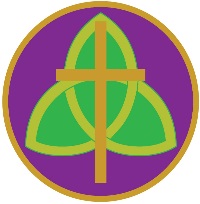 A Catholic and Church of England Voluntary Academy The Hallam Schools’ Partnership Academy TrustHeadteacher: Mrs L S OldcornCarlton Road, Barnsley, S71 2LFTel: 01226 704550Email: info@holytrinitybarnsley.orgWebsite: www.holytrinitybarnsley.org MENTAL HEALTH COORDINATORGRADE 6. POINTS 18 – 2337 HOURS (TERM TIME ONLY + 5 INSET DAYS) PERMANENTActual Salary: £21,631 - £24,019To start as soon as possibleAt Holy Trinity, the leadership team, staff and governors are completely focused on nurturing each individual in order that they reach their full potential. We aim to develop independent, aspiring and caring young people and to inspire them to achieve at the highest level. Outstanding relationships underpin our cohesive and forward-looking community. Our Catholic and Church of England values form our distinctive Christian ethos, and this guides and supports everything we do as a school. Holy Trinity is a through school (for pupils aged 3 to 16 years) in a purpose-built, state of the art building which opened in 2012. We have a 420-place primary phase and a 700-place secondary phase. Our 3 – 16 through-school status offers exciting and innovative learning opportunities which enhance progress and create a seamless transition between Key Stages 2 and 3. We are committed to continuous improvement in ‘Teaching and Learning’ and our Continued Professional Development programme supports this.We have a highly effective and conscientious team of teachers and teaching assistants who work closely together to ensure the children are well prepared for the next stage in their education. All staff are committed to our pupils and share a belief that all pupils can succeed. We are looking to appoint a mental health co-ordinator who can develop and implement an evidence-informed approach to improving the mental health and wellbeing of pupils at Holy Trinity. You will play a vital role in improving our pupils’ readiness to learn so they can make good progress and achieve the best possible outcomes.Do you have understanding, compassion and a good awareness of the mental health and wellbeing issues which affect young people?Do you have an interest in research evidence about mental health and wellbeing?Do you have emotional intelligence and excellent interpersonal skills? Do you have experience of implementing and co-ordinating change within an educational/health setting? If so, we want to hear from you.  In turn, we can offer:Specific training for this role.A supportive and caring school community where SLT are committed to ensuring staff wellbeing is protected and workload is sensibleA bespoke, in-house CPD programme which allows staff to be reflective about their own practice and take ownership of their own development as well as the opportunity to work towards NPQsA purpose-built state of the art school building, ample parking, access to our school gym in the eveningsAn enhanced DBS check is required for this post.  The successful candidate will be required to complete a Disclosure & Barring Services form in line with Section 115 of The Police Act 1997.Further information and application forms are available online at www.holytrinitybarnsley.org.   All application forms, together with the attached documents, should be completed and returned to Holy Trinity marked for the attention of Miss Y Taylor, HR and Payroll Coordinator.  Alternatively, you may email them to jobs@holytrinitybarnsley.org.  You are warmly encouraged to visit the school.Closing date: Thursday 13th October 2022  9.00am